OpenGov Financial Software Navigation Tips for Citizens and StaffOpenGov allows you to explore budget and historical finances in a simple graphical user interface. You'll notice the title of the chart or graph you are viewing in the top left corner. You can use the Show drop-down to see the data that is of most interest to you.Use the Broken Down By drop-down to specify the category you would like the data organized by in your chart or graph.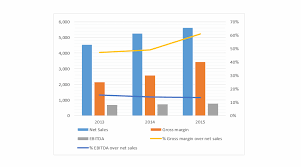 Select the Filtered By option to view the data filters. These filters will allow you select exactly which data you want to include, or exclude, from your graph or chart. Use the Search function within each filter to find exactly what you are looking for.There are five different types of visual representations of the data:A stacked percentage graph to see percentage changes over timeA stacked line graph to visualize overall trends over time.A line graph overlaying each trend over time.A pie chart to view percentage breakdowns by year.A bar chart comparing trends and percentage breakdowns over time.Below any chart or graph, you can view a Table detailing the financial information in the visualization above.Use the Help drop-down in the top right corner to:View a short How-To Guide with tips on navigating the platform.Recall the Welcome Screen.View a short Budget 101 primer with basic information on multi-fund accounting.Contact the administrators of the account.Use the Share drop-down in the top right corner to:Share your customized graph or chart through social media.Send a link to your customized graph or chart through email.Use the Download drop-down in the top right corner to:Download an image of the graph or table as a .png file.Download a spreadsheet as a .csv file.